Publicado en Barcelona el 23/11/2017 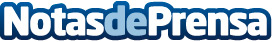 Dianova insta a la sociedad a ''pintar el mundo de naranja'' para eliminar la violencia hacia la mujerEl próximo 25 de noviembre, la entidad no gubernamental se adhiere a la campaña ÚNETE de la ONU, una iniciativa de 16 días que busca concienciar acerca de los abusos y agresiones que sufren al menos 800 millones de mujeres y niñas de todo el mundoDatos de contacto:Mario Prieto34679488364Nota de prensa publicada en: https://www.notasdeprensa.es/dianova-insta-a-la-sociedad-a-pintar-el-mundo Categorias: Internacional Sociedad Solidaridad y cooperación http://www.notasdeprensa.es